www.czechstepbystep.czKrátké české zprávy: Státní svátek 17. listopadu
Před poslechem: 
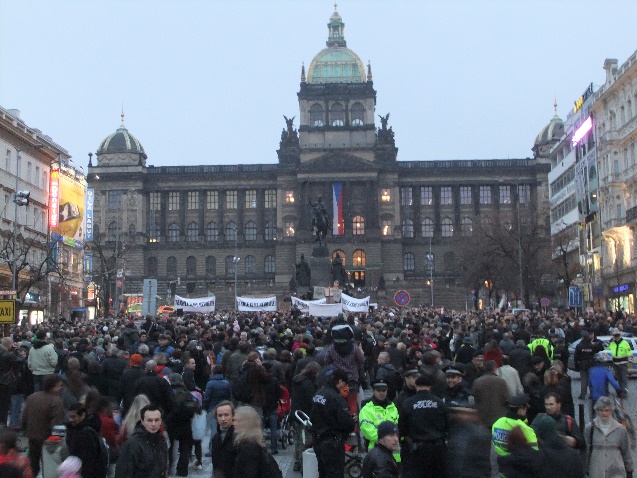 1. Povídejte si: 1. Popište, co vidíte na obrázku.2. Proti čemu lidé někdy demonstrují?3. Byl/a jste někdy na nějaké demonstraci?							Zdroj, Wikimedia Commons, Kychot) ……………………………………………………..................................................................Při poslechu:2. Označte, co je / není pravda.1. 17. listopadu není v ČR státní svátek.							ANO/NE2. 17. listopadu si připomínáme jen jednu událost.					ANO/NE3. V roce 1939 nacisté uzavřeli české vysoké školy.					ANO/NE4. Jan Opletal byl zabit při demonstraci proti komunismu.				ANO/NE5. 17.11.1989 došlo ke studentským protestům na Václavském náměstí.		ANO/NE6. Studentské protesty zahájily pád komunistického režimu.				ANO/NE………………………………………………………………………………………………………Po poslechu:3. Doplňte do textu předložky (prepozice). Dvě předložky (prepozice) nebudete potřebovat.po ▲ o ▲ ve ▲ při ▲ na ▲ z ▲ za ▲ k ▲ odStátní svátek 17. listopadu(1.) ____ středu 17. listopadu je v České republice státní svátek. (2.) ____ tomuto datu se vztahují dvě události. První je (3.) ____ roku 1939, kdy nacisté (4.) ____ pohřbu studenta medicíny Jana Opletala, zastřeleného (5.) ____ protinacistické demonstraci, uzavřeli české vysoké školy. Druhá událost se váže ke studentským protestům (6.) ____ Národní třídě v Praze v roce 1989, které policie brutálně potlačila. To vedlo k pádu komunistického režimu. Tento den tak slavíme Den boje (7.) ____ svobodu a demokracii a Mezinárodní den studentstva. 17. listopadu se na mnoha místech budou konat různé vzpomínkové akce.